FICHE PROJET 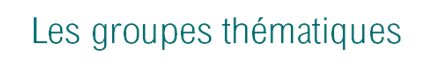 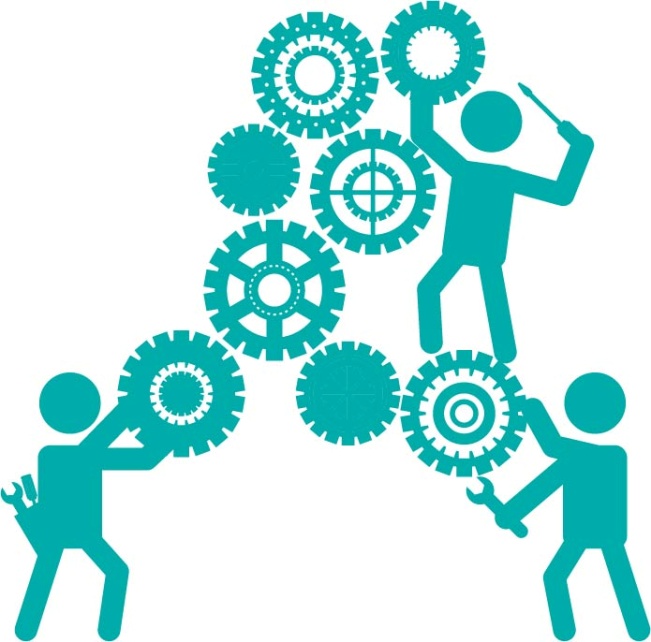 Actualisation du programme espace valléen①- L’EQUIPE PROJET②- CONTEXTE (préciser les motivations à l’origine de la création du groupe – paragraphe de 5 lignes max)La programmation espace valléen 2014-2020 touche à sa fin et les conditions de reconduction ne sont pas encore définies. Le réseau espace valléen se sent légitime pour faire remonter son expérience et expertise auprès des financeurs (comité de massif notamment). L’objectif étant que les réalités de terrain soient intégrées à la définition des nouvelles politiques, voire à ce que la nouvelle programmation se construise en lien avec les territoires. D’autre part, il importe que cette dynamique collective perdure et se consolide afin de faire valoir cette expertise territoriale issue de ces programmations. ③- CADRAGE DU PROJETObjectifs (définir ce que le groupe souhaite atteindre dans le cadre du groupe thématique)« Objectifs stratégiques » :Prospective : alimenter/participer à la définition des nouveaux cadres de programmation 2020-2034 afin qu’ils répondent aux besoins et fonctionnement des territoires.  Réseau : asseoir la dynamique et légitimer le réseau espace valléen. Quels apports et expertise à apporter auprès des territoires d’une part, des financeurs d’autre part, et quels liens tisser avec d’autres réseaux (pertinence – apports réciproques) ? « Objectifs opérationnels »construire un argumentaire faisant valoir l’expertise et la plus-value du réseau et définir une stratégie de diffusion.dresser un bilan des fonctionnements et dysfonctionnement du dispositif 2014-2020 et identifier comment s’appuyer sur ces derniers pour construire un cadre plus efficient Bénéfices attendus (que doit apporter le travail du groupe aux espaces valléens et au réseau ?)que soit déployé, pour la prochaine génération de projet, un dispositif efficace qui réponde aux besoins des territoires…Points de vigilance (mettre en évidence les paramètres à prendre en compte, les éventuelles craintes, les freins potentiels au travail du groupe)Besoin de connaître le cadre (méthodologie, échéancier) d’élaboration des nouvelles politiques de massifs (non définies à ce jour)Vigilance sur des démarches « usines à gaz »L’évolution dans le temps de la définition des Espaces Valléens et le manque de partage de cette nouvelle identité.La diversité des territoires Espaces Valléens : de structures porteuses, de dynamique initiale de développement territorial, développement touristique, de contexte économique…Pistes identifiées à ce stade de la démarche (au 09/10/18)Étudier la pertinence d’ouvrir le dispositif espace valléen à une dimension de développement territorial élargie, incluant des dimensions économiques et sociales (services à la population notamment)Vers un projet de territoire : logique de projet et non de gestion de dossiers ou guichetConventionnement tripartite : 1 dossier plusieurs financeurs et problématique des dossiers pluriannuels. Une contractualisation ou une convention qui prennent en compte plusieurs objectifs régionaux, d'État et de l'Europe (réintégration, par exemple dans cette programmation, des Contrats Stations, du CRET, du Contrat de ruralité : un projet de territoire pour différentes réponses de financements)④- PLANNING GENERALLes étapes de travail (indiquer les différentes étapes à mettre en œuvre par le groupe pour  répondre aux objectifs et les échéances principales du projet)Les dates de réunion (consigner les différentes dates de réunion du groupe et modalités ❺- EVALUATION Le travail du groupe sera une réussite si ….Un argumentaire rattaché au réseau est élaboré (on aura définit l’expertise et la plus-value du réseau, donc sa légitimité)Le comité de massif et autres financeurs reconnaissent et prennent en compte les apports du réseauLe travail du groupe sera un échec si….Aucun argument n’est établiLes nouvelles politiques de massif sont établies sans prise en compte des retours du réseau…Nom de la personneRôle/territoireEmailTéléphoneAude CarmellinoPilote du groupe Champsaur Valgaudemaraude@champsaur-valgaudemar.com 0492490879 Laurine PhesoCo-piloteSisteronais Buëchespace.valleen@sisteronais-buech.fr04 92 31 27 52Gaëlle Le BloaAnimatrice / Génopegaelle.lebloa@genope.fr06..69.23.01.10Estelle AmavetPNR Préalpes d’Azureamavet@pnr-prealpesdazur.fr04 92 42 08 63 – 06 10 14 46 70Catherine Balestra  Parc Chartreusecatherine.balestra@parc-chartreuse.net06.79.23.67.14Emmanuel BoscPNR Vercorsemmanuel.bosc@pnr-vercors.frJean-Noël BaudinParc Luberonjean-noel.baudin@parcduluberon.frCécile FeyeuxRégion AuRACecile.FEYEUX@auvergnerhonealpes.fr04 26 73 62 21 
06 70 81 14 53Sandrine PlagnolRégion SUDsplagnol@maregionsud.fr 04 92 53 26 26Carole DruartMatheysinec.druart@ccmatheysine.fr04.76.81.18.24Hélène MeslandTarentaise Vanoisehelene.mesland@tarentaise-vanoise.frSandra LardyHaut Chablaisprojets@hautchablais.frNathalie Fortn.fort@ccpmb.frJulie PrivatPays des Ecrinsj.privat@cc-paysdesecrins.com04 92 23 11 17ETAPES / PHASEDateFaire le point des échéances pour la construction du nouveau dispositifFait par Catherine : diffusion d ‘une base le 15 octobreIdentifier et partager ce qu’est un Espace Valléen, un chef de projet Espace Valléen : vers une identité partagée.Réunions du Réseau Annot des 15 et 16 octobreIdentifier les apports et expertises apportés par les EV et chefs de projets auprès des territoires d’une part, des financeurs d’autre partRéunions du Réseau Annot des 15 et 16 octobreFaire la synthèse des fonctionnements et disfonctionnements du dispositif (montage de projet, gouvernance,…) et identifier comment s’appuyer dessus ou les leverDiffusion aux chefs de projets le 7 juin 2019Identifier les autres réseaux et démarches en écho au dispositif Espaces Valléens et identifier les éventuels  liens à tisser avec ces dynamiques (apports réciproques) Tableau d’identification à alimenter sur la plateforme de capitalisationAbandon de cette dimension pour le momentAnalyser les enseignements d’autres programmes et fonctionnement bien ou ont mieux fonctionné (Leader, ITMR, CDDRA…)Articulation avec le groupe « lisibilité des fonds »Abandon de cette dimension pour le momentRédiger un argumentaire associé d’une stratégie de diffusionPlaquette sur les espaces valléens diffusée lors de l’éductour du 4/04A diffuser en COPIL ?A diffuser au Comité de Massif du 4/11 ? Lancer une démarche de lobby auprès des décideurs du futur dispositif, rédaction d’un courrier avec les 10 éléments phares du prochain dispositif signé par nos élus1 date de diffusion raisonnable en décembre (Commission Permanente)Une deuxième plaquette sur laquelle nous pourrions contribuer : présentation troisième génération des EV aux « nouveaux élus » (vulgariser, montrer la plus-value, donner envie, se projeter sur son territoire)Automne 2020 (version consolidée de la CIMA)1Date24 septembre 20181ModalitésA distance 1Objectifs poursuivisPartager les besoins et objectifs du groupeRecueillir les premières idées formulées par chacunOuvrir les espaces de mutualisation2Date15 octobre à Annot2ModalitésA distance / rencontre2Objectifs poursuivisPartager et enrichir les objectifs du groupe (fiche projet)Présentation du calendrier des procédures d’actualisation des dispositifs Identifier l’expertise des chefs de projet Espaces Valléens et des EV.3Date16 octobre à Annot3ModalitésA distance / rencontre3Objectifs poursuivisSynthèse des expertises et commencé à identifier comment ces apports sont utiles/utilisées.Faire le point de la suite des travauxPréparation de la restitution au collectif4Date28 janvier 20194ModalitésA distance / rencontre4Objectifs poursuivis- Construction de l’argumentaire : sommaire/chemin de fer-Retour sur le tableau fonctionnement/dysfonctionnement5Datemardi 26 février à 9h005Modalitésconférence téléphonique5Objectifs poursuivis- Validation collective du chemin de fer de la plaquette Espaces Valléens- « Retour d'expériences programmation 2015-2020"6Date4 Avril à Ancelle6ModalitésSéminaire Espace Valléen6Objectifs poursuivisDEBAT PROSPECTIF SUR LA SUITE DU DISPOSITIF ESPACES VALLEENS RENCONTRE DU 4 AVRIL 2019 – ANCELLE : sonder les élus sur le dispositif Espace Valléen en lien avec GROUPE EVALUATION7Datelundi 13 mai7ModalitésA distance/visio7Objectifs poursuivis-de faire des productions du groupe actualisation et - de préparer ensemble la séquence de travail sur la suite du programme Espaces Valléens (cadre du séminaire)8Date27 mai 8ModalitésA distance 8Objectifs poursuivis- Préparation des restitutions et organisation du World Café du séminaire Espace Valléen juin 2019- Retour sur le tableau fonctionnement/dysfonctionnement9Date- Rencontre du réseau Espaces Valléens 2019 le jeudi 6 et vendredi 7 juin 2019 à Cordon et Chamonix9ModalitésWorld Café9Objectifs poursuivis- Présentation /Validation avec le Réseau de la Fiche Fonctionnement Dysfonctionnement- Séance de travail World Café : enrichir la réflexion prospective autour de la suite du dispositif EV, croiser les résultats des différents groupes, réflexion lors de l'éductour et du groupe de travail massif, de préparer les retours auprès des partenaires financiers 10Date26/09/201910ModalitésVisio Conférence10Objectifs poursuivis- Nouvelle équipe de pilotage du groupe et point d’avancement avec les nouveaux membres du groupe- Point d’information de l’actualité des échanges pouvant concernés l’actualisation du dispositif (comité de massif…)- Décision sur les modalités de mise en œuvre d’une opération de lobbying- Avis concernant la production d’une plaquette n°2